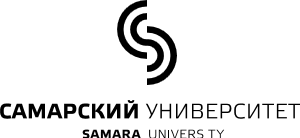 МИНОБРНАУКИ РОССИИФЕДЕРАЛЬНОЕ ГОСУДАРСТВЕННОЕ АВТОНОМНОЕ ОБРАЗОВАТЕЛЬНОЕ УЧРЕЖДЕНИЕ ВЫСШЕГО ОБРАЗОВАНИЯ«САМАРСКИЙ НАЦИОНАЛЬНЫЙИССЛЕДОВАТЕЛЬСКИЙ УНИВЕРСИТЕТ ИМЕНИ АКАДЕМИКА С.П. КОРОЛЕВАУТВЕРЖДАЮ                                                      Проректор по учебной работе ________________ А.В. Гаврилов                                                                  « ____ » _____________  20___  годРАСПИСАНИЕэкзаменационной сессии студентов 1 курса социально-гуманитарного институтаисторического факультета заочного отделения направления 46.03.02 Документоведение и архивоведение , группа 5101-460302ZСессия проводится онлайн, ссылки разосланы преподавателямиНачальник УМУ   Н.В. Соловова ________________Директор СГИ А.Ю. Нестеров _______________     Декан факультета   Я.А. Голубинов  ______________ДатаВремяДисциплинаВид занятияПреподаватель14 ноября, понедельник9.45История мировой художественной культурыЛпроф. Смирнов Ю.Н.14 ноября, понедельник11.30ПалеографияЛпроф. Смирнов Ю.Н.14 ноября, понедельник13.30Правоведение Лдоц. Смирнов Я.Ю.14 ноября, понедельник15.15Правоведение Лдоц. Смирнов Я.Ю.14 ноября, понедельник17.00Правоведение Прдоц. Смирнов Я.Ю.15 ноября, вторник 08.00Документоведение Лдоц. Устина Л.Н.15 ноября, вторник 09.45ДокументоведениеЛабдоц. Устина Л.Н.15 ноября, вторник 11.30ПалеографияПрпроф. Смирнов Ю.Н.15 ноября, вторник 13.30Правоведение Прдоц. Смирнов Я.Ю.15 ноября, вторник 15.15Правоведение Пр + зачетдоц. Смирнов Я.Ю.16 ноября, среда13.30Математика и информатикаЛст.преп. Рубцова Т.П.16 ноября, среда15.15Математика и информатикаЛабст.преп. Рубцова Т.П.16 ноября, среда17.00Математика и информатикаЛабст.преп. Рубцова Т.П.16 ноября, среда18.45Математика и информатикаКонсст.преп. Рубцова Т.П.17 ноября, четверг08.00Документоведение Лдоц. Устина Л.Н.17 ноября, четверг09.45ДокументоведениеЛабдоц. Устина Л.Н.17 ноября, четверг11.30Основы формирования инклюзивного взаимодействияЛст.преп.  Слатов Д.Г.17 ноября, четверг13.30ПалеографияПрпроф. Смирнов Ю.Н.17 ноября, четверг15.15ПалеографияКонспроф. Смирнов Ю.Н.18 ноября, пятница17.00ПалеографияЭКЗпроф. Смирнов Ю.Н.19 ноября, суббота9.45Иностранный языкЛаб.доц. Ильичева Н.В / ст. преп. Фролова А.С.19 ноября, суббота11.30Иностранный языкЛаб.доц. Ильичева Н.В.21 ноября, понедельник 15.15Иностранный языкЛаб.доц. Ильичева Н.В.21 ноября, понедельник 17.00Иностранный языкЛаб.доц. Ильичева Н.В.22 ноября, вторник08.00Документоведение Пр + зачетдоц. Устина Л.Н.22 ноября, вторник09.45Физическая культура и спорт / Элективные курсы по физической культуре и спортуЛ + зачетпроф. Богданов В.М.22 ноября, вторник18.00Иностранный языкЛабст. преп. Фролова А.С.22 ноября, вторник19.35Иностранный языкЛабст. преп. Фролова А.С.23 ноября, средаДень самостоятельной работыДень самостоятельной работыДень самостоятельной работыДень самостоятельной работы24 ноября, четверг09.45История Лдоц. Трибунский С.А.24 ноября, четверг11.30Основы формирования инклюзивного взаимодействияПр + зачетасс. Ежков Д.О.25 ноября, пятница09.45История Лдоц. Трибунский С.А.25 ноября, пятница15.15Иностранный языкЛабст. преп. Фролова А.С.25 ноября, пятница17.00Иностранный языкЛабст. преп. Фролова А.С.26 ноября, суббота9.45Иностранный языкЛабдоц. Ильичева Н.В.26 ноября, суббота11.30Иностранный языкЛабдоц. Ильичева Н.В.26 ноября, суббота13.30Иностранный языкЛаб + зачетдоц. Ильичева Н.В.28 ноября, понедельник08.00История Прдоц. Трибунский С.А.28 ноября, понедельник09.45История Прдоц. Трибунский С.А.28 ноября, понедельник11.30История Прдоц. Трибунский С.А.28 ноября, понедельник13.30История Прдоц. Трибунский С.А.28 ноября, понедельник15.15История Консдоц. Трибунский С.А.29 ноября, вторник14.00Математика и информатикаЭКЗст.преп. Рубцова Т.П.30 ноября, среда18.00Иностранный языкЛабст.преп. Фролова А.С.30 ноября, среда19.35Иностранный языкЛаб + зачетст. преп. Фролова А.С.01 декабря,четверг10.00ИсторияЭКЗдоц. Трибунский С.А.